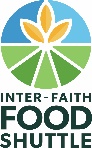 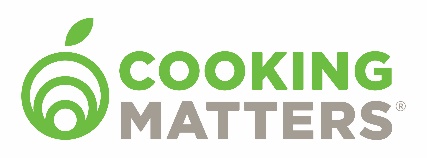 Please read, and if you agree to the statement, please initial each line and sign and date at the bottom of the page.Participation WaiverLiability Waiver: I want to volunteer for Cooking Matters at the Store and I release Share Our Strength, Inter-Faith Food Shuttle its agents, representatives, employees, other volunteers and any sponsors of Cooking Matters from any and all damages, causes of action, claims and liability that might arise from my participation in Cooking Matters at the Store.Information Waiver: I understand that any information I choose to provide Share Our Strength before, during, or after my participation will be held in strict confidence, and I agree that Share Our Strength may use and reproduce anonymously compiled survey results, including any information I may have provided, for purposes of program evaluation, communication and publication.Initials ________Limited Use of Intellectual PropertyShare Our Strength owns the intellectual property rights in the Cooking Matters at the Store trademark, curricula and printed materials.  Share Our Strength hereby grants to the volunteer a limited right to use the Cooking Matters at the Store curricula and printed materials solely in connection with the Cooking Matters at the Store program.  I understand that these materials are to be used within the context of this course only.  I further understand that use of these materials in another setting is not permitted without prior written permission from Share Our Strength.Initials ________Media ReleaseI consent to and allow any use and reproduction by Share Our Strength and Inter-Faith Food Shuttle of any and all photographs or videotapes taken of me during my participation in Cooking Matters at the Store.  I understand that Share Our Strength and Inter-Faith Food Shuttle will own the photographs and videotape and the right to use or reproduce such photographs and videotape in any media, as well as the right to edit them or prepare derivative works for the purposes of promotion, advertising, and public relations. I hereby consent to Share Our Strength’s and Inter-Faith Food Shuttle’s use of my name, likeness or voice, and I agree that such use will not result in any liability for payment to any person or organization, including myself. Initials ___________I further acknowledge that I am at least 18 years of age._____________________________________                       ________________Signature						             Date_____________________________________Name (please print)		FOR STAFF ONLYThis individual does not appear on the National Sex Offender Registry